БІЛОЦЕРКІВСЬКА МІСЬКА РАДА	КИЇВСЬКОЇ ОБЛАСТІ	Р І Ш Е Н Н Я
від 30 липня 2020 року                                                                        № 5608-100-VIIПро встановлення земельного сервітуту з фізичною особою-підприємцем Ряпаловою Людмилою Матвіївноюза адресою: вулиця Леваневського, в районі зупинки громадського транспорту «Палац культури ВАТ «Росава» в напрямку станції РотокРозглянувши звернення постійної комісії з питань земельних відносин та земельного кадастру, планування території, будівництва, архітектури, охорони пам’яток, історичного середовища та благоустрою до міського голови від 25 червня 2020 року №168/02-17, протокол постійної комісії з питань  земельних відносин та земельного кадастру, планування території, будівництва, архітектури, охорони пам’яток, історичного середовища та благоустрою від 24 червня 2020 року №215, заяву фізичної особи-підприємця Ряпалової Людмили Матвіївни від 22 червня 2020 року №15.1-07/2722, відповідно до ст.ст. 12, 98-102 Земельного кодексу України, ч.3 ст. 24 Закону України «Про регулювання містобудівної діяльності», п. 34 ч. 1 ст. 26 Закону України «Про місцеве самоврядування в Україні»,Порядку розміщення тимчасових споруд для провадження підприємницької діяльності, затвердженого наказом Міністерства регіонального розвитку, будівництва та житлово-комунального господарства України від 21 жовтня 2011 року №244, Порядку розміщення тимчасових споруд для провадження підприємницької діяльності в м. Біла Церква затвердженого рішенням Білоцерківської міської ради від 20 серпня 2015 року №1552-78-VI, міська рада вирішила:1.Укласти договір про встановлення особистого строкового сервітуту з фізичною  особою-підприємцем Ряпаловою Людмилою Матвіївною з цільовим призначенням 03.07 Для будівництва та обслуговування будівель торгівлі (вид використання - для експлуатації та обслуговування  тимчасової споруди для здійснення підприємницької діяльності) за адресою: вулиця Леваневського, в районі зупинки громадського транспорту «Палац культури ВАТ «Росава» в напрямку станції Роток, площею 0,0020 га (з них:під тимчасовою спорудою - 0,0009 га, під проїздами, проходами та площадками – 0,0011 га) строком на 5 (п’ять) років, за рахунок земель населеного пункту м. Біла Церква.Кадастровий номер:3210300000:07:005:0026.2.Особі, зазначеній в цьому рішенні, укласти у встановленому порядку договір про встановлення особистого строкового сервітуту.3.Контроль за виконанням цього рішення покласти на постійну комісію з питань  земельних відносин та земельного кадастру, планування території, будівництва, архітектури, охорони пам’яток, історичного середовища та благоустрою.Міський голова             	                                                       Геннадій ДИКИЙ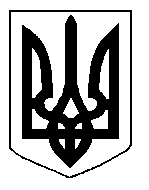 